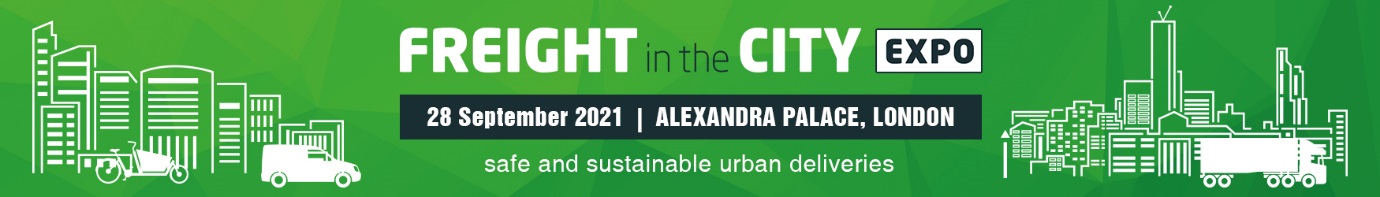 Show Guide Entry
To ensure your entry is published in the Show Guide, please fill in the form and supply a jpeg file of your logo and send to fitc@roadtransport.com by 13 August 2021. Company name:Stand number/s:Tel:Email:Web:Show guide entry (max 100 words):